                                              ПОСТАНОВЛЕНИЕадминистрации муниципального образования«Заревское сельское поселение»  № 7-п. 02.02.2022  г.п.ЗаревоОб утрате силы некоторых Постановлений администрации Заревского сельского поселения. На  основанииПротеста прокурора Шовгеновского района от 31.01.2022г. № 6-27-2022г.,  руководствуясь Федеральным законом от 31 июля 2020 г. № 248-ФЗ  «О государственном контроле (надзоре) и муниципальном контроле в Российской Федерации», с целью приведения нормативно- правовых актов в соответствие с действующим законодательством, администрация  МО «Заревское сельское поселение»                            п о с т а н о в л я е т :1.Считать утратившим силу :1.1.Постановление администрации № 6-п.  от  11.01.2021. «Об утверждении Положения о порядке организации и осуществления муниципального контроля в области торговой деятельности на территории муниципального образования «Заревское сельское поселение».1.2 . Постановление администрации  № 50-п от 29.11.2019 г. «Об утверждении административного регламента по осуществлению муниципальной функции «Осуществление муниципального контроль за использованием и охраной недр при добыче общераспространённых полезных ископаемых, а также при строительстве подземных сооружений, не связанных с добычей полезных ископаемых, на территории Заревского  сельского поселения Шовгеновского района»2.Обнародовать настоящее Постановление, разместить на официальном сайте поселения. 3. Постановление вступает в силу со дня его опубликования.Контроль над исполнением настоящего постановления возложить на ведущего специалиста администрации Кульбаеву В.А. Глава Заревского сельского поселения                             М.К. Хамерзоков. Проект подготовлен и внесен Ведущий специалист администрации                                          В.А. КульбаеваПроект согласован:Заместитель главы администрации                                                 И.С. Трофимов.Республика  АдыгеяШовгеновский район  Администрация Муниципального образования «Заревское сельское поселение»     385445,п.Зарево, ул. Пролетарская,5         Тел.факс (887773)94-1-24 email zarevskoepos@mail.ru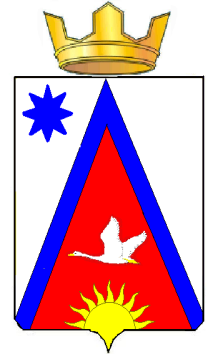 АдыгэРеспубликэмШэуджен район иадминистрациеобразованиеуЗаревскокъоджэпсэупIэ чIыпIэм                       385445, къ.Зарево,         урПролетарскэмыцI, 5        Тел.факс (887773)94-1-24           emailzarevskoepos@mail.ru